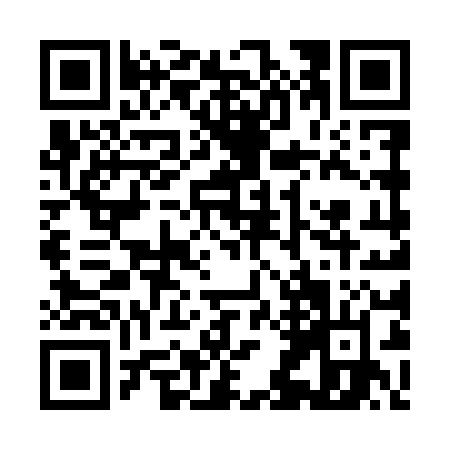 Ramadan times for Skorka, PolandMon 11 Mar 2024 - Wed 10 Apr 2024High Latitude Method: Angle Based RulePrayer Calculation Method: Muslim World LeagueAsar Calculation Method: HanafiPrayer times provided by https://www.salahtimes.comDateDayFajrSuhurSunriseDhuhrAsrIftarMaghribIsha11Mon4:194:196:1612:023:525:505:507:4012Tue4:174:176:1312:023:545:525:527:4213Wed4:144:146:1112:023:555:545:547:4414Thu4:124:126:0912:023:575:565:567:4615Fri4:094:096:0612:013:595:575:577:4816Sat4:064:066:0412:014:005:595:597:5017Sun4:044:046:0112:014:026:016:017:5218Mon4:014:015:5912:004:036:036:037:5419Tue3:583:585:5712:004:046:056:057:5620Wed3:563:565:5412:004:066:076:077:5821Thu3:533:535:5212:004:076:086:088:0022Fri3:503:505:4911:594:096:106:108:0223Sat3:473:475:4711:594:106:126:128:0524Sun3:443:445:4511:594:126:146:148:0725Mon3:413:415:4211:584:136:166:168:0926Tue3:393:395:4011:584:146:176:178:1127Wed3:363:365:3711:584:166:196:198:1428Thu3:333:335:3511:574:176:216:218:1629Fri3:303:305:3211:574:196:236:238:1830Sat3:273:275:3011:574:206:256:258:2031Sun4:244:246:2812:575:217:267:269:231Mon4:214:216:2512:565:237:287:289:252Tue4:184:186:2312:565:247:307:309:283Wed4:154:156:2112:565:257:327:329:304Thu4:114:116:1812:555:267:347:349:325Fri4:084:086:1612:555:287:357:359:356Sat4:054:056:1312:555:297:377:379:377Sun4:024:026:1112:555:307:397:399:408Mon3:593:596:0912:545:327:417:419:439Tue3:553:556:0612:545:337:437:439:4510Wed3:523:526:0412:545:347:447:449:48